ÚŘAD PRO CIVILNÍ LETECTVÍ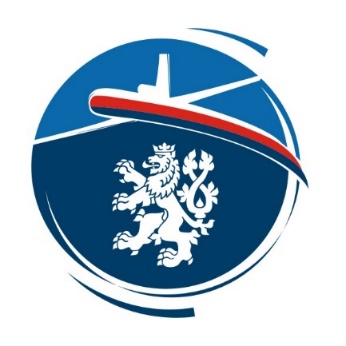 CAA-F-SL-027-1-16SEKCE LETOVÁÚŘAD PRO CIVILNÍ LETECTVÍCAA-F-SL-027-1-16SEKCE LETOVÁÚŘAD PRO CIVILNÍ LETECTVÍCAA-F-SL-027-1-16SEKCE LETOVÁÚŘAD PRO CIVILNÍ LETECTVÍCAA-F-SL-027-1-16SEKCE LETOVÁÚŘAD PRO CIVILNÍ LETECTVÍCAA-F-SL-027-1-16SEKCE LETOVÁÚŘAD PRO CIVILNÍ LETECTVÍCAA-F-SL-027-1-16SEKCE LETOVÁÚŘAD PRO CIVILNÍ LETECTVÍCAA-F-SL-027-1-16SEKCE LETOVÁÚŘAD PRO CIVILNÍ LETECTVÍCAA-F-SL-027-1-16SEKCE LETOVÁÚŘAD PRO CIVILNÍ LETECTVÍCAA-F-SL-027-1-16SEKCE LETOVÁÚŘAD PRO CIVILNÍ LETECTVÍCAA-F-SL-027-1-16SEKCE LETOVÁÚŘAD PRO CIVILNÍ LETECTVÍCAA-F-SL-027-1-16SEKCE LETOVÁÚŘAD PRO CIVILNÍ LETECTVÍCAA-F-SL-027-1-16SEKCE LETOVÁÚŘAD PRO CIVILNÍ LETECTVÍCAA-F-SL-027-1-16SEKCE LETOVÁÚŘAD PRO CIVILNÍ LETECTVÍCAA-F-SL-027-1-16SEKCE LETOVÁÚŘAD PRO CIVILNÍ LETECTVÍCAA-F-SL-027-1-16SEKCE LETOVÁÚŘAD PRO CIVILNÍ LETECTVÍCAA-F-SL-027-1-16SEKCE LETOVÁÚŘAD PRO CIVILNÍ LETECTVÍCAA-F-SL-027-1-16SEKCE LETOVÁÚŘAD PRO CIVILNÍ LETECTVÍCAA-F-SL-027-1-16SEKCE LETOVÁFORMULÁŘ PRO HODNOCENÍ ZKOUŠKY DOVEDNOSTI IR(A) dle FCL.620 a BIR dle FCL.835(e)FORMULÁŘ PRO HODNOCENÍ ZKOUŠKY DOVEDNOSTI IR(A) dle FCL.620 a BIR dle FCL.835(e)FORMULÁŘ PRO HODNOCENÍ ZKOUŠKY DOVEDNOSTI IR(A) dle FCL.620 a BIR dle FCL.835(e)FORMULÁŘ PRO HODNOCENÍ ZKOUŠKY DOVEDNOSTI IR(A) dle FCL.620 a BIR dle FCL.835(e)FORMULÁŘ PRO HODNOCENÍ ZKOUŠKY DOVEDNOSTI IR(A) dle FCL.620 a BIR dle FCL.835(e)FORMULÁŘ PRO HODNOCENÍ ZKOUŠKY DOVEDNOSTI IR(A) dle FCL.620 a BIR dle FCL.835(e)FORMULÁŘ PRO HODNOCENÍ ZKOUŠKY DOVEDNOSTI IR(A) dle FCL.620 a BIR dle FCL.835(e)FORMULÁŘ PRO HODNOCENÍ ZKOUŠKY DOVEDNOSTI IR(A) dle FCL.620 a BIR dle FCL.835(e)FORMULÁŘ PRO HODNOCENÍ ZKOUŠKY DOVEDNOSTI IR(A) dle FCL.620 a BIR dle FCL.835(e)FORMULÁŘ PRO HODNOCENÍ ZKOUŠKY DOVEDNOSTI IR(A) dle FCL.620 a BIR dle FCL.835(e)FORMULÁŘ PRO HODNOCENÍ ZKOUŠKY DOVEDNOSTI IR(A) dle FCL.620 a BIR dle FCL.835(e)FORMULÁŘ PRO HODNOCENÍ ZKOUŠKY DOVEDNOSTI IR(A) dle FCL.620 a BIR dle FCL.835(e)FORMULÁŘ PRO HODNOCENÍ ZKOUŠKY DOVEDNOSTI IR(A) dle FCL.620 a BIR dle FCL.835(e)FORMULÁŘ PRO HODNOCENÍ ZKOUŠKY DOVEDNOSTI IR(A) dle FCL.620 a BIR dle FCL.835(e)FORMULÁŘ PRO HODNOCENÍ ZKOUŠKY DOVEDNOSTI IR(A) dle FCL.620 a BIR dle FCL.835(e)FORMULÁŘ PRO HODNOCENÍ ZKOUŠKY DOVEDNOSTI IR(A) dle FCL.620 a BIR dle FCL.835(e)FORMULÁŘ PRO HODNOCENÍ ZKOUŠKY DOVEDNOSTI IR(A) dle FCL.620 a BIR dle FCL.835(e)FORMULÁŘ PRO HODNOCENÍ ZKOUŠKY DOVEDNOSTI IR(A) dle FCL.620 a BIR dle FCL.835(e)Přímení žadatele:Přímení žadatele:Přímení žadatele:Jméno žadatele:Jméno žadatele:Jméno žadatele:Datum narození žadatele:Datum narození žadatele:Datum narození žadatele:Typ a číslo průkazu způsobilosti žadatele:Typ a číslo průkazu způsobilosti žadatele:Typ a číslo průkazu způsobilosti žadatele:Typ a číslo průkazu způsobilosti žadatele:Typ a číslo průkazu způsobilosti žadatele:1Detaily letuDetaily letuDetaily letuDetaily letuDetaily letuDetaily letuDetaily letuDetaily letuDetaily letuDetaily letuDetaily letuDetaily letuDetaily letuDetaily letuDetaily letuDetaily letuDetaily letuTřída a typ letadla:      Třída a typ letadla:      Třída a typ letadla:      Třída a typ letadla:      Třída a typ letadla:      Třída a typ letadla:      Třída a typ letadla:      Třída a typ letadla:      Poznávací značka:      Poznávací značka:      Poznávací značka:      Poznávací značka:      Poznávací značka:      Poznávací značka:      Poznávací značka:      Poznávací značka:      Poznávací značka:      Poznávací značka:      Letiště odletu:Letiště odletu:Odlet:Odlet:Odlet:Přílet:Přílet:Přílet:Počet přistání:Počet přistání:Počet přistání:Doba letu:Doba letu:Doba letu:Doba letu:Doba letu:Celková doba letu:Celková doba letu:2Výsledek zkoušky Výsledek zkoušky Výsledek zkoušky Výsledek zkoušky Výsledek zkoušky Výsledek zkoušky Výsledek zkoušky Výsledek zkoušky Výsledek zkoušky Výsledek zkoušky Výsledek zkoušky Výsledek zkoušky Výsledek zkoušky Výsledek zkoušky Výsledek zkoušky Výsledek zkoušky Výsledek zkoušky Hodnocení ústní zkoušky:Hodnocení ústní zkoušky:Hodnocení ústní zkoušky:Hodnocení ústní zkoušky:Hodnocení ústní zkoušky:Hodnocení ústní zkoušky:UspělNeuspělNeuspělHodnocení letové zkoušky:Hodnocení letové zkoušky:Hodnocení letové zkoušky:Hodnocení letové zkoušky:Hodnocení letové zkoušky:Hodnocení letové zkoušky:UspělNeuspělNeuspělUspěl částečněUspěl částečněPBN ověřeno:PBN ověřeno:PBN ověřeno:PBN ověřeno:PBN ověřeno:PBN ověřeno:ANONENE3Podrobnosti zkoušky a poznámkyPodrobnosti zkoušky a poznámkyPodrobnosti zkoušky a poznámkyPodrobnosti zkoušky a poznámkyPodrobnosti zkoušky a poznámkyPodrobnosti zkoušky a poznámkyPodrobnosti zkoušky a poznámkyPodrobnosti zkoušky a poznámkyPodrobnosti zkoušky a poznámkyPodrobnosti zkoušky a poznámkyPodrobnosti zkoušky a poznámkyPodrobnosti zkoušky a poznámkyPodrobnosti zkoušky a poznámkyPodrobnosti zkoušky a poznámkyPodrobnosti zkoušky a poznámkyPodrobnosti zkoušky a poznámkyPodrobnosti zkoušky a poznámkyTrať letu:      Trať letu:      Trať letu:      Trať letu:      Trať letu:      Trať letu:      Trať letu:      Trať letu:      Trať letu:      Trať letu:      Trať letu:      Trať letu:      Trať letu:      Trať letu:      Trať letu:      Trať letu:      Trať letu:      Trať letu:      Prokázal schopnost používat anglický jazyk při R/T komunikaci související se všemi fázemi letu, včetně nouzových situacíANO  / NE Prokázal schopnost používat anglický jazyk při R/T komunikaci související se všemi fázemi letu, včetně nouzových situacíANO  / NE Prokázal schopnost používat anglický jazyk při R/T komunikaci související se všemi fázemi letu, včetně nouzových situacíANO  / NE Prokázal schopnost používat anglický jazyk při R/T komunikaci související se všemi fázemi letu, včetně nouzových situacíANO  / NE Prokázal schopnost používat anglický jazyk při R/T komunikaci související se všemi fázemi letu, včetně nouzových situacíANO  / NE Prokázal schopnost používat anglický jazyk při R/T komunikaci související se všemi fázemi letu, včetně nouzových situacíANO  / NE Prokázal schopnost používat anglický jazyk při R/T komunikaci související se všemi fázemi letu, včetně nouzových situacíANO  / NE Prokázal schopnost používat anglický jazyk při R/T komunikaci související se všemi fázemi letu, včetně nouzových situacíANO  / NE Prokázal schopnost používat anglický jazyk při R/T komunikaci související se všemi fázemi letu, včetně nouzových situacíANO  / NE Prokázal schopnost používat anglický jazyk při R/T komunikaci související se všemi fázemi letu, včetně nouzových situacíANO  / NE Prokázal schopnost používat anglický jazyk při R/T komunikaci související se všemi fázemi letu, včetně nouzových situacíANO  / NE Prokázal schopnost používat anglický jazyk při R/T komunikaci související se všemi fázemi letu, včetně nouzových situacíANO  / NE Prokázal schopnost používat anglický jazyk při R/T komunikaci související se všemi fázemi letu, včetně nouzových situacíANO  / NE Prokázal schopnost používat anglický jazyk při R/T komunikaci související se všemi fázemi letu, včetně nouzových situacíANO  / NE Prokázal schopnost používat anglický jazyk při R/T komunikaci související se všemi fázemi letu, včetně nouzových situacíANO  / NE Prokázal schopnost používat anglický jazyk při R/T komunikaci související se všemi fázemi letu, včetně nouzových situacíANO  / NE Prokázal schopnost používat anglický jazyk při R/T komunikaci související se všemi fázemi letu, včetně nouzových situacíANO  / NE Prokázal schopnost používat anglický jazyk při R/T komunikaci související se všemi fázemi letu, včetně nouzových situacíANO  / NE FCL.625.A b) – udělení vzájemného zápočtu v souladu s dodatkem 8 k části FCL:FCL.625.A b) – udělení vzájemného zápočtu v souladu s dodatkem 8 k části FCL:FCL.625.A b) – udělení vzájemného zápočtu v souladu s dodatkem 8 k části FCL:FCL.625.A b) – udělení vzájemného zápočtu v souladu s dodatkem 8 k části FCL:FCL.625.A b) – udělení vzájemného zápočtu v souladu s dodatkem 8 k části FCL:FCL.625.A b) – udělení vzájemného zápočtu v souladu s dodatkem 8 k části FCL:FCL.625.A b) – udělení vzájemného zápočtu v souladu s dodatkem 8 k části FCL:FCL.625.A b) – udělení vzájemného zápočtu v souladu s dodatkem 8 k části FCL:FCL.625.A b) – udělení vzájemného zápočtu v souladu s dodatkem 8 k části FCL:FCL.625.A b) – udělení vzájemného zápočtu v souladu s dodatkem 8 k části FCL:FCL.625.A b) – udělení vzájemného zápočtu v souladu s dodatkem 8 k části FCL:FCL.625.A b) – udělení vzájemného zápočtu v souladu s dodatkem 8 k části FCL:FCL.625.A b) – udělení vzájemného zápočtu v souladu s dodatkem 8 k části FCL:FCL.625.A b) – udělení vzájemného zápočtu v souladu s dodatkem 8 k části FCL:FCL.625.A b) – udělení vzájemného zápočtu v souladu s dodatkem 8 k části FCL:FCL.625.A b) – udělení vzájemného zápočtu v souladu s dodatkem 8 k části FCL:FCL.625.A b) – udělení vzájemného zápočtu v souladu s dodatkem 8 k části FCL:FCL.625.A b) – udělení vzájemného zápočtu v souladu s dodatkem 8 k části FCL:Kvalifikace: IR/SPA/SEKvalifikace: IR/SPA/SEKvalifikace: IR/SPA/SEKvalifikace: IR/SPA/SEKvalifikace: IR/SPA/SEKvalifikace: IR/SPA/SEKvalifikace: IR/SPA/SEKvalifikace: IR/SPA/SENová platnost do:      Nová platnost do:      Nová platnost do:      Nová platnost do:      Nová platnost do:      Nová platnost do:      Nová platnost do:      Nová platnost do:      Nová platnost do:      Nová platnost do:      4ExaminátorExaminátorExaminátorExaminátorExaminátorExaminátorExaminátorExaminátorExaminátorExaminátorExaminátorExaminátorExaminátorExaminátorExaminátorExaminátorExaminátorJméno examinátora (velkými písmeny):Jméno examinátora (velkými písmeny):Jméno examinátora (velkými písmeny):Jméno examinátora (velkými písmeny):Číslo osvědčení examinátora:Číslo osvědčení examinátora:Číslo osvědčení examinátora:Číslo osvědčení examinátora:Typ a číslo průkazu způsobilosti examinátora:Typ a číslo průkazu způsobilosti examinátora:Typ a číslo průkazu způsobilosti examinátora:Typ a číslo průkazu způsobilosti examinátora:Typ a číslo průkazu způsobilosti examinátora:Datum a místo:Datum a místo:Datum a místo:Datum a místo:Prohlášení examinátora, kterému vydal osvědčení příslušný úřad jiného státu: Já, níže podepsaný, prohlašuji, že jsem postupoval na základě národních předpisů a požadavků příslušného orgánu žadatele, obsaženém v Examiner Differences Document, verzi:      Prohlášení examinátora, kterému vydal osvědčení příslušný úřad jiného státu: Já, níže podepsaný, prohlašuji, že jsem postupoval na základě národních předpisů a požadavků příslušného orgánu žadatele, obsaženém v Examiner Differences Document, verzi:      Prohlášení examinátora, kterému vydal osvědčení příslušný úřad jiného státu: Já, níže podepsaný, prohlašuji, že jsem postupoval na základě národních předpisů a požadavků příslušného orgánu žadatele, obsaženém v Examiner Differences Document, verzi:      Prohlášení examinátora, kterému vydal osvědčení příslušný úřad jiného státu: Já, níže podepsaný, prohlašuji, že jsem postupoval na základě národních předpisů a požadavků příslušného orgánu žadatele, obsaženém v Examiner Differences Document, verzi:      Prohlášení examinátora, kterému vydal osvědčení příslušný úřad jiného státu: Já, níže podepsaný, prohlašuji, že jsem postupoval na základě národních předpisů a požadavků příslušného orgánu žadatele, obsaženém v Examiner Differences Document, verzi:      Prohlášení examinátora, kterému vydal osvědčení příslušný úřad jiného státu: Já, níže podepsaný, prohlašuji, že jsem postupoval na základě národních předpisů a požadavků příslušného orgánu žadatele, obsaženém v Examiner Differences Document, verzi:      Prohlášení examinátora, kterému vydal osvědčení příslušný úřad jiného státu: Já, níže podepsaný, prohlašuji, že jsem postupoval na základě národních předpisů a požadavků příslušného orgánu žadatele, obsaženém v Examiner Differences Document, verzi:      Prohlášení examinátora, kterému vydal osvědčení příslušný úřad jiného státu: Já, níže podepsaný, prohlašuji, že jsem postupoval na základě národních předpisů a požadavků příslušného orgánu žadatele, obsaženém v Examiner Differences Document, verzi:      Prohlášení examinátora, kterému vydal osvědčení příslušný úřad jiného státu: Já, níže podepsaný, prohlašuji, že jsem postupoval na základě národních předpisů a požadavků příslušného orgánu žadatele, obsaženém v Examiner Differences Document, verzi:      Prohlášení examinátora, kterému vydal osvědčení příslušný úřad jiného státu: Já, níže podepsaný, prohlašuji, že jsem postupoval na základě národních předpisů a požadavků příslušného orgánu žadatele, obsaženém v Examiner Differences Document, verzi:      Prohlášení examinátora, kterému vydal osvědčení příslušný úřad jiného státu: Já, níže podepsaný, prohlašuji, že jsem postupoval na základě národních předpisů a požadavků příslušného orgánu žadatele, obsaženém v Examiner Differences Document, verzi:      Prohlášení examinátora, kterému vydal osvědčení příslušný úřad jiného státu: Já, níže podepsaný, prohlašuji, že jsem postupoval na základě národních předpisů a požadavků příslušného orgánu žadatele, obsaženém v Examiner Differences Document, verzi:      Prohlášení examinátora, kterému vydal osvědčení příslušný úřad jiného státu: Já, níže podepsaný, prohlašuji, že jsem postupoval na základě národních předpisů a požadavků příslušného orgánu žadatele, obsaženém v Examiner Differences Document, verzi:      Prohlášení examinátora, kterému vydal osvědčení příslušný úřad jiného státu: Já, níže podepsaný, prohlašuji, že jsem postupoval na základě národních předpisů a požadavků příslušného orgánu žadatele, obsaženém v Examiner Differences Document, verzi:      Prohlášení examinátora, kterému vydal osvědčení příslušný úřad jiného státu: Já, níže podepsaný, prohlašuji, že jsem postupoval na základě národních předpisů a požadavků příslušného orgánu žadatele, obsaženém v Examiner Differences Document, verzi:      Prohlášení examinátora, kterému vydal osvědčení příslušný úřad jiného státu: Já, níže podepsaný, prohlašuji, že jsem postupoval na základě národních předpisů a požadavků příslušného orgánu žadatele, obsaženém v Examiner Differences Document, verzi:      Prohlášení examinátora, kterému vydal osvědčení příslušný úřad jiného státu: Já, níže podepsaný, prohlašuji, že jsem postupoval na základě národních předpisů a požadavků příslušného orgánu žadatele, obsaženém v Examiner Differences Document, verzi:      Prohlášení examinátora, kterému vydal osvědčení příslušný úřad jiného státu: Já, níže podepsaný, prohlašuji, že jsem postupoval na základě národních předpisů a požadavků příslušného orgánu žadatele, obsaženém v Examiner Differences Document, verzi:      Podpis examinátora:      Podpis examinátora:      Podpis examinátora:      Podpis examinátora:      Podpis examinátora:      Podpis examinátora:      Podpis examinátora:      Podpis examinátora:      Podpis žadatele:      Podpis žadatele:      Podpis žadatele:      Podpis žadatele:      Podpis žadatele:      Podpis žadatele:      Podpis žadatele:      Podpis žadatele:      Podpis žadatele:      Podpis žadatele:      Let se provádí s orientací výhradně podle přístrojů *Let se provádí s orientací výhradně podle přístrojů *PFNa všechny oddíly se vztahuje znalost povinných úkonů a letecké umění Na všechny oddíly se vztahuje znalost povinných úkonů a letecké umění PFČÁST 1 PŘEDLETOVÉ POSTUPY A ODLET ČÁST 1 PŘEDLETOVÉ POSTUPY A ODLET ČÁST 1 PŘEDLETOVÉ POSTUPY A ODLET ČÁST 1 PŘEDLETOVÉ POSTUPY A ODLET bPostupy pro přílet, kontroly výškoměrůaPoužití letové příručky (rovnocenného dokumentu) výpočet výkonnosti letadla, hmotnosti a vyvážení cVýškové a rychlostní omezení, je-li použitelnébPoužití dokumentace letových provozních služeb, meteorologická dokumentacedPBN přílet (je-li použitelné)- Kontrola nahrání správné procedury do navigačního systému a- Kontrola mezi navigačním systémem a postupem publikovaným v příletové mapěcPříprava letového plánu ATC, letový plán IFRČÁST 4(°) POSTUPY PRO 3D PŘIBLÍŽENÍ(+)ČÁST 4(°) POSTUPY PRO 3D PŘIBLÍŽENÍ(+)ČÁST 4(°) POSTUPY PRO 3D PŘIBLÍŽENÍ(+)ČÁST 4(°) POSTUPY PRO 3D PŘIBLÍŽENÍ(+)dIdentifikace navigačních zařízení potřebných pro odletové, příletové a přibližovací postupy aNastavení a kontrola navigačních prostředků, identifikace zařízení, vertikálního profilu, RNP – nastavení systému, kontrola přibližovací mapyePředletová prohlídka aNastavení a kontrola navigačních prostředků, identifikace zařízení, vertikálního profilu, RNP – nastavení systému, kontrola přibližovací mapyfMeteorologická minimabPříprava na přiblížení a přistání, zahrnující úkony před klesáním/ přiblížením/ přistánímgPojížděníbPříprava na přiblížení a přistání, zahrnující úkony před klesáním/ přiblížením/ přistánímhPBN odlet (je-li použitelné)- Kontrola nahrání správné procedury do navigačního systému a- Kontrola mezi navigačním systémem a postupem publikovaným v odletové mapě c(+)Postup vyčkáváníiPříprava před vzletem, vzletdDodržení vyhlášeného postupu přiblíženíj(°)Přechod na let podle přístrojůeČasový rozpočet přiblíženík(°)Postupy pro odlet podle přístrojů, nastavení výškoměrufVýška/vzdálenost to MAPT, rychlost, směr pro stabilizované přiblížení, kontrola výšky ve fixech je – li použitelnél(°)Dodržování spojení s ATC, radiotelefonní (R/T) postupy g(+)Go-around ČÁST 2 VŠEOBECNÉ OVLÁDÁNÍ LETADLA(°)ČÁST 2 VŠEOBECNÉ OVLÁDÁNÍ LETADLA(°)ČÁST 2 VŠEOBECNÉ OVLÁDÁNÍ LETADLA(°)ČÁST 2 VŠEOBECNÉ OVLÁDÁNÍ LETADLA(°)h(+)Postup nezdařeného přiblížení/ přistáníaŘízení letounu výhradně podle přístrojů, zahrnující: vodorovný let při různých rychlostech, vyváženíiDodržování spojení s ATC, radiotelefonní (R/T) postupybStoupavé a klesavé zatáčky se standardní úhlovou rychlostí 1 přiblížení bylo provedeno jako RNP APCH	YES   /  NO  1 přiblížení bylo provedeno jako RNP APCH	YES   /  NO  1 přiblížení bylo provedeno jako RNP APCH	YES   /  NO  1 přiblížení bylo provedeno jako RNP APCH	YES   /  NO  cVybírání z nezvyklých poloh, včetně zatáček se stálým náklonem  45° a ostrých zatáčekČÁST 5(°) POSTUPY PRO 2D PŘIBLÍŽENÍ(++)ČÁST 5(°) POSTUPY PRO 2D PŘIBLÍŽENÍ(++)ČÁST 5(°) POSTUPY PRO 2D PŘIBLÍŽENÍ(++)ČÁST 5(°) POSTUPY PRO 2D PŘIBLÍŽENÍ(++)d(*)Vybírání z blížícího se přetažení při vodorovném letu, ve stoupavých/klesavých zatáčkách a přistávací konfiguraciaNastavení a kontrola navigačních prostředků, identifikace zařízení, vertikálního profilu, RNP – nastavení systému, kontrola přibližovací mapyeSimulované snížení počtu přístrojů na palubní desce: stabilizované stoupání nebo klesání, ploché zatáčky do různých kurzů, vybírání z nezvyklých polohbPříprava na přiblížení a přistání, zahrnující úkony před přiblížením/ přistánímeSimulované snížení počtu přístrojů na palubní desce: stabilizované stoupání nebo klesání, ploché zatáčky do různých kurzů, vybírání z nezvyklých polohc(+)Postup vyčkáváníČÁST 3 TRAŤOVÉ POSTUPY IFR(°)ČÁST 3 TRAŤOVÉ POSTUPY IFR(°)ČÁST 3 TRAŤOVÉ POSTUPY IFR(°)ČÁST 3 TRAŤOVÉ POSTUPY IFR(°)dDodržení vyhlášeného postupu přiblíženíaSledování tratě, včetně nalétnutí např. NDB, VOR, RNAVeČasový rozpočet přiblíženíbVyužití rádiových prostředkůfUdržování nadmořské výšky, rychlosti, kurzu (ustálené přiblížení)cVodorovný let, udržování kurzu, nadmořské výšky a letové rychlosti, nastavení výkonu, technika vyváženíg(+)Go-around cVodorovný let, udržování kurzu, nadmořské výšky a letové rychlosti, nastavení výkonu, technika vyváženíh(+)Postup nezdařeného přiblížení/ přistánídNastavení výškoměruiDodržování spojení s ATC, radiotelefonní (R/T) postupyeMěření času, oprava ETA (vyčkávání po trati – je-li požadováno)1 přiblížení bylo provedeno jako RNP APCH	YES   /  NO  1 přiblížení bylo provedeno jako RNP APCH	YES   /  NO  1 přiblížení bylo provedeno jako RNP APCH	YES   /  NO  1 přiblížení bylo provedeno jako RNP APCH	YES   /  NO  fSledování letu, management letu – palivo, systémyČÁST 6 (pouze vícemotorové letouny)LET S JEDNÍM VYSAZENÝM MOTOREM (°)ČÁST 6 (pouze vícemotorové letouny)LET S JEDNÍM VYSAZENÝM MOTOREM (°)ČÁST 6 (pouze vícemotorové letouny)LET S JEDNÍM VYSAZENÝM MOTOREM (°)ČÁST 6 (pouze vícemotorové letouny)LET S JEDNÍM VYSAZENÝM MOTOREM (°)gPostupy ochrany proti námraze (v případě potřeby simulované) aSimulovaná porucha motoru po vzletu nebo po průletuhDodržování spojení s ATC, radiotelefonní (R/T) postupybPřiblížení, průlet a procedurální nezdařené přiblížení s jedním vysazeným motoremČÁST 3a PŘÍLETOVÉ POSTUPY ČÁST 3a PŘÍLETOVÉ POSTUPY ČÁST 3a PŘÍLETOVÉ POSTUPY ČÁST 3a PŘÍLETOVÉ POSTUPY cPřiblížení a přistání s jedním vysazeným motoremaNastavení a kontrola navigačních prostředků, identifikace zařízenídDodržování spojení s ATC, radiotelefonní (R/T) postupy 